						          มกราคม  ๒๕6๒เรื่อง  ...........................................................................................เรียน  ..............................................................................อ้างถึง  ..............................................................................................          ......................................................................................................................................................................................................................................................................................................................................................................................................................................................................................................	.................................................................................................................................................................................................................................................................................................................................................................................................................................................................................................................	จึงเรียนมาเพื่อโปรดพิจารณาดำเนินการต่อไป	ขอแสดงความนับถือ	(นางสาวดลนภัส  พันธินา)	ผู้ช่วยเจ้าหน้าที่ธุรการงานธุรการ	โรงเรียนเมืองสมเด็จโทร. ๐๔๓-๐๑๐๔๒๙“จังหวัดกาฬสินธุ์  ไม่ยุ่งเกี่ยวกับยาเสพติด”ที่ กส ๕๑๐๐๖.๐๑/                             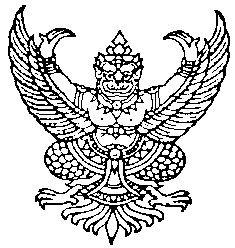 โรงเรียนเมืองสมเด็จตำบลลำห้วยหลัว  อำเภอสมเด็จจังหวัดกาฬสินธุ์  ๔๖๑๕๐